Тест для начинающих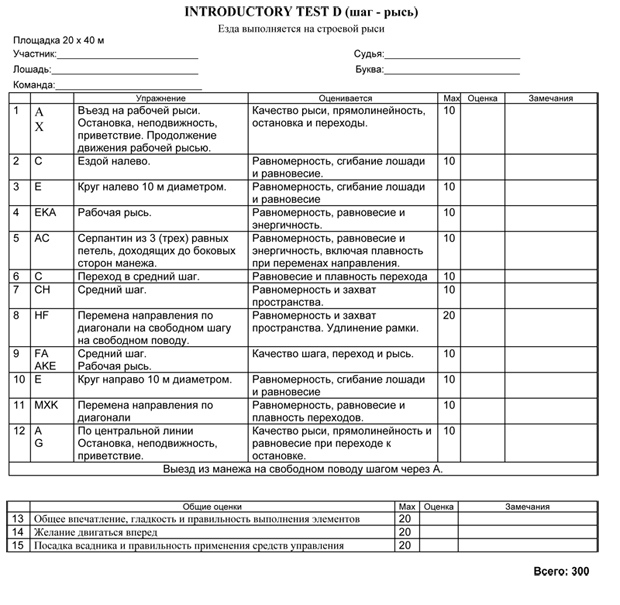 